Drafting - CAD	Course No. 21107	Credit: 1.0Pathways and CIP Codes: Aviation Production (15.0000) - Design Strand; Construction & Design (46.0000) - Design Strand; Engineering & Applied Mathematics (14.0101); Manufacturing (48.0000) - Production Strand; Business Management & Entrepreneurship (52.0799) Course Description: Directions: The following competencies are required for full approval of this course. Check the appropriate number to indicate the level of competency reached for learner evaluation.RATING SCALE:4.	Exemplary Achievement: Student possesses outstanding knowledge, skills or professional attitude.3.	Proficient Achievement: Student demonstrates good knowledge, skills or professional attitude. Requires limited supervision.2.	Limited Achievement: Student demonstrates fragmented knowledge, skills or professional attitude. Requires close supervision.1.	Inadequate Achievement: Student lacks knowledge, skills or professional attitude.0.	No Instruction/Training: Student has not received instruction or training in this area.Benchmark 0: CompetenciesBenchmark 1: CompetenciesI certify that the student has received training in the areas indicated.Instructor Signature: 	For more information, contact:CTE Pathways Help Desk(785) 296-4908pathwayshelpdesk@ksde.org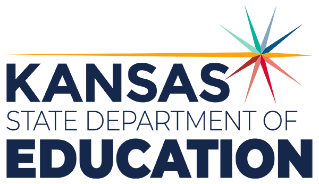 900 S.W. Jackson Street, Suite 102Topeka, Kansas 66612-1212https://www.ksde.orgThe Kansas State Department of Education does not discriminate on the basis of race, color, national origin, sex, disability or age in its programs and activities and provides equal access to any group officially affiliated with the Boy Scouts of America and other designated youth groups. The following person has been designated to handle inquiries regarding the nondiscrimination policies:	KSDE General Counsel, Office of General Counsel, KSDE, Landon State Office Building, 900 S.W. Jackson, Suite 102, Topeka, KS 66612, (785) 296-3201. Student name: Graduation Date:#DESCRIPTIONRATING0.1Demonstrate an understanding of industry standards for personal safety including the safe use of tools, equipment, and hazardous materials. #DESCRIPTIONRATING1.1Identify and demonstrate the use of CAD commands and system peripherals.1.2Demonstrate the ability to dimension drawings on the CAD system.1.3Demonstrate proficiency in setting limits and scale on the CAD system.1.4Demonstrate proficiency in setting, turning on and turning off layers.1.5Create standard drawings for templates.1.6Demonstrate the ability to load, store files, and transport files via Internet.1.7Place text on a drawing and be able to change to different font styles, sizes, and angles.1.8Be proficient in the use of printer/plotter operations.1.9Demonstrate ability to place text on a drawing and change to different font styles, sizes, and angles.1.10Demonstrate ability to dimension drawings on the CAD system.1.11Demonstrate proficiency in setting limits and scale on the CAD system.1.12Construct drawings using straight line, circle, and hidden line statements, etc.1.13Construct isometric and 3D drawings.1.14Set grid and snap specifications.1.15Define and use commands to modify a drawing.1.16Use symbols (from a symbol library) in a drawing.